О внесении изменений в Порядок определения цены и оплаты земельных участков, находящихся в муниципальной собственности сельского поселения Арлановский сельсовет муниципального района Краснокамский район Республики Башкортостан и земельных участков при продаже их собственникам зданий, строений и сооружений, расположенных на таких земельных участках, утвержденный решением Совета сельского поселения Арлановский сельсовет муниципального района Краснокамский район Республики Башкортостан от 27 января 2015 года № 374 В соответствии с постановлением Правительства Республики Башкортостан от 04 декабря 2017 года № 571 «О внесении изменений в постановление Правительства Республики Башкортостан от 29 декабря 2014 года № 629 «Об определении цены и оплаты земельных участков, находящихся в государственной собственности Республики Башкортостан и земельных участков, государственная собственность на которые не разграничена, при продаже их собственникам зданий, строений и сооружений, расположенных на таких земельных участках», Совет сельского поселения Арлановский сельсовет муниципального района Краснокамский район Республики БашкортостанР Е Ш И Л :	1. Внести в Порядок определении цены и оплаты земельных участков, находящихся в муниципальной собственности сельского поселения Арлановский сельсовет муниципального района Краснокамский район Республики Башкортостан, при продаже их собственникам зданий, строений и сооружений, расположенных на таких земельных участках, утвержденный решением Совета сельского поселения Арлановский сельсовет муниципального района Краснокамский район от 27 января 2015 года № 374 изменения, изложив абзацы третий-пятый пункта 4 в следующей редакции:	«с 1 июля 2015 года до 31 декабря 2018 года - по цене в размере 50 процентов от кадастровой стоимости земельного участка, действующей на момент обращения заявителя;	с 1 января 2019 года до 1 июля 2019 года - по цене в размере 75 процентов от кадастровой стоимости земельного участка, действующей на момент обращения заявителя;	с 1 июля 2019 года - по цене, равной кадастровой стоимости земельного участка, действующей на момент обращения заявителя, если иное не установлено федеральным законодательством.».	3. Контроль за исполнением настоящего решения возложить на депутатскую комиссию по бюджету, налогам и вопросам муниципальной собственности. Глава сельского поселенияАрлановский сельсоветмуниципального районаКраснокамский районРеспублики Башкортостан                                                   	   Р.А.СатаеваБАШКОРТОСТАН РЕСПУБЛИКАҺЫКРАСНОКАМА РАЙОНЫ МУНИЦИПАЛЬ РАЙОНЫ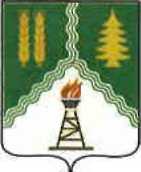 РЕСПУБЛИКА БАШКОРТОСТАНМУНИЦИПАЛЬНЫЙ РАЙОНКРАСНОКАМСКИЙ РАЙОНАРЛАНАУЫЛ СОВЕТЫАУЫЛ БИЛӘМӘҺЕ СОВЕТЫСОВЕТСЕЛЬСКОГО ПОСЕЛЕНИЯАРЛАНОВСКИЙ СЕЛЬСОВЕТ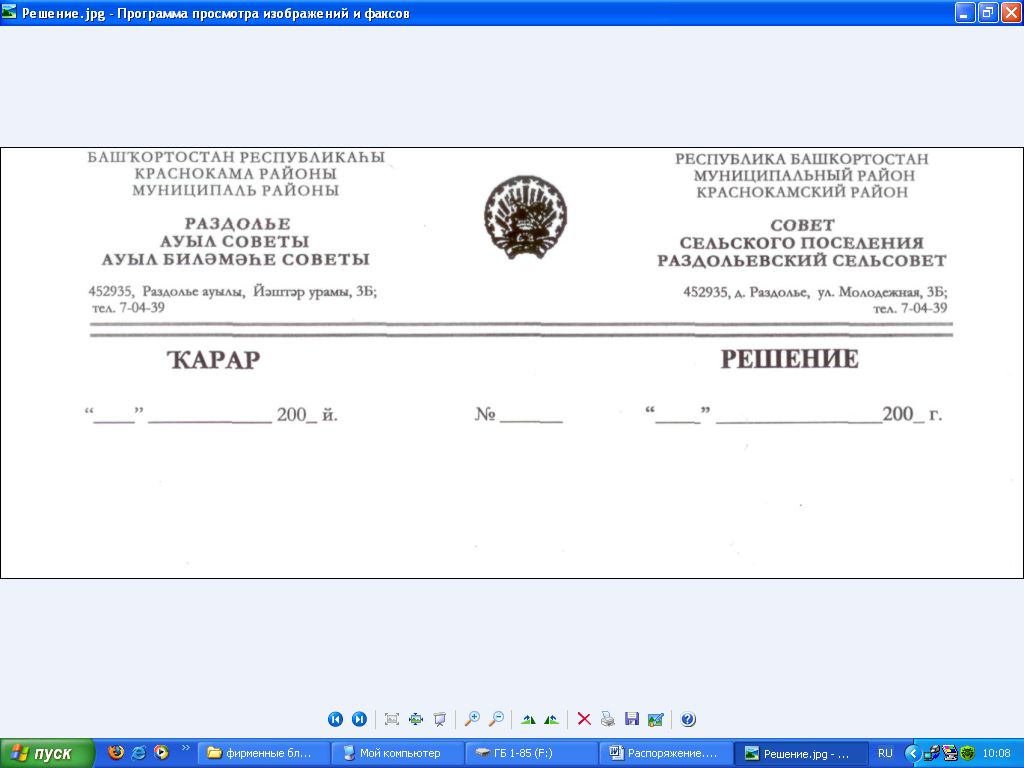         22  февраля   2018  й.                  № 20122   февраля   2018  г.